А сегодня ребята из  отряда огоньки выполнили важное задание и спасали  всех зверюшек. В рамках занятия по пожарной безопасности с физическим инструктором и учителем-логопедом был проведен квест. 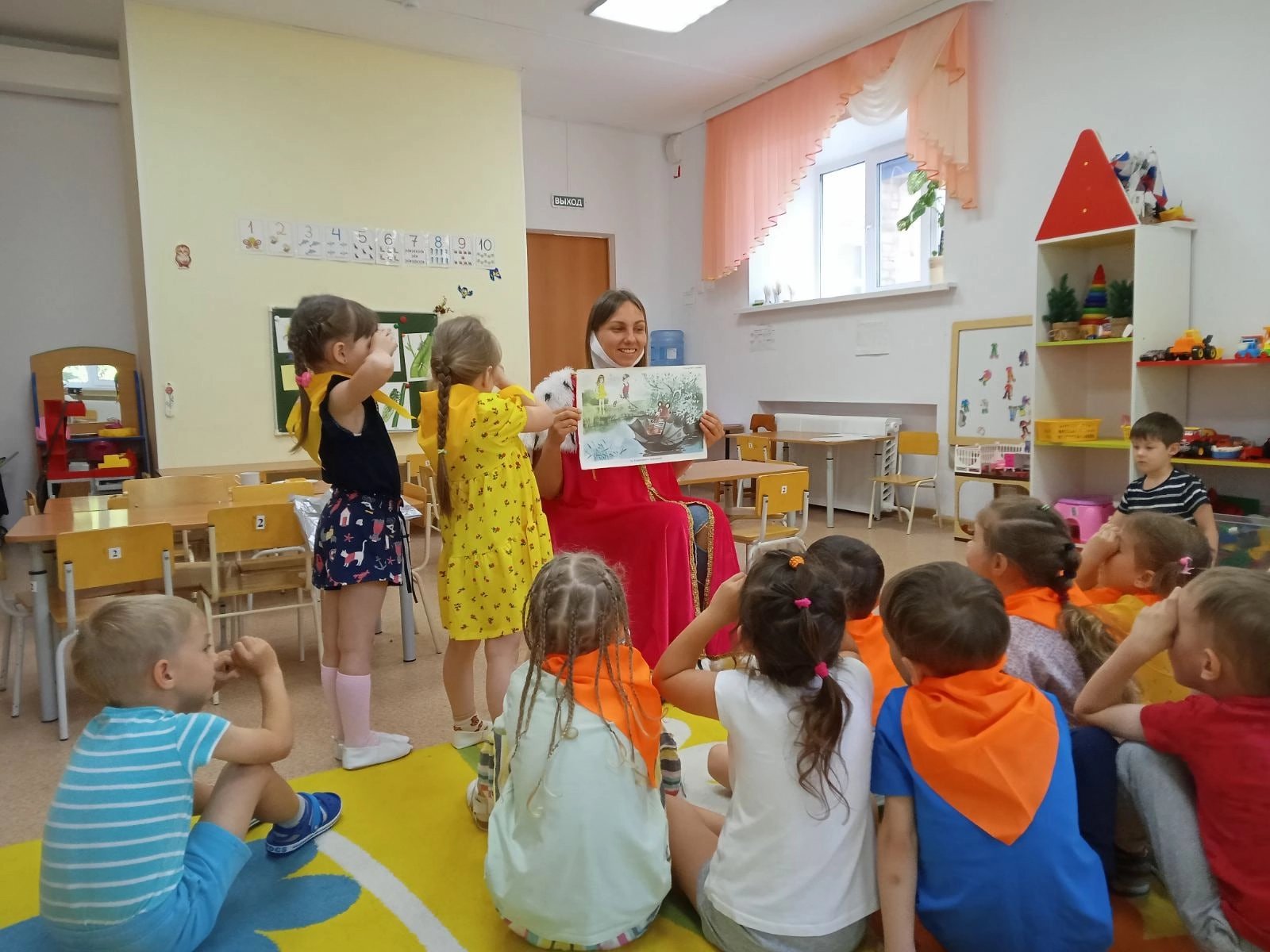 Ребятам нужно было разгадать правила,  произвести правильную последовательность действий  и спасти самого главного героя дня – «Огромного медведя». 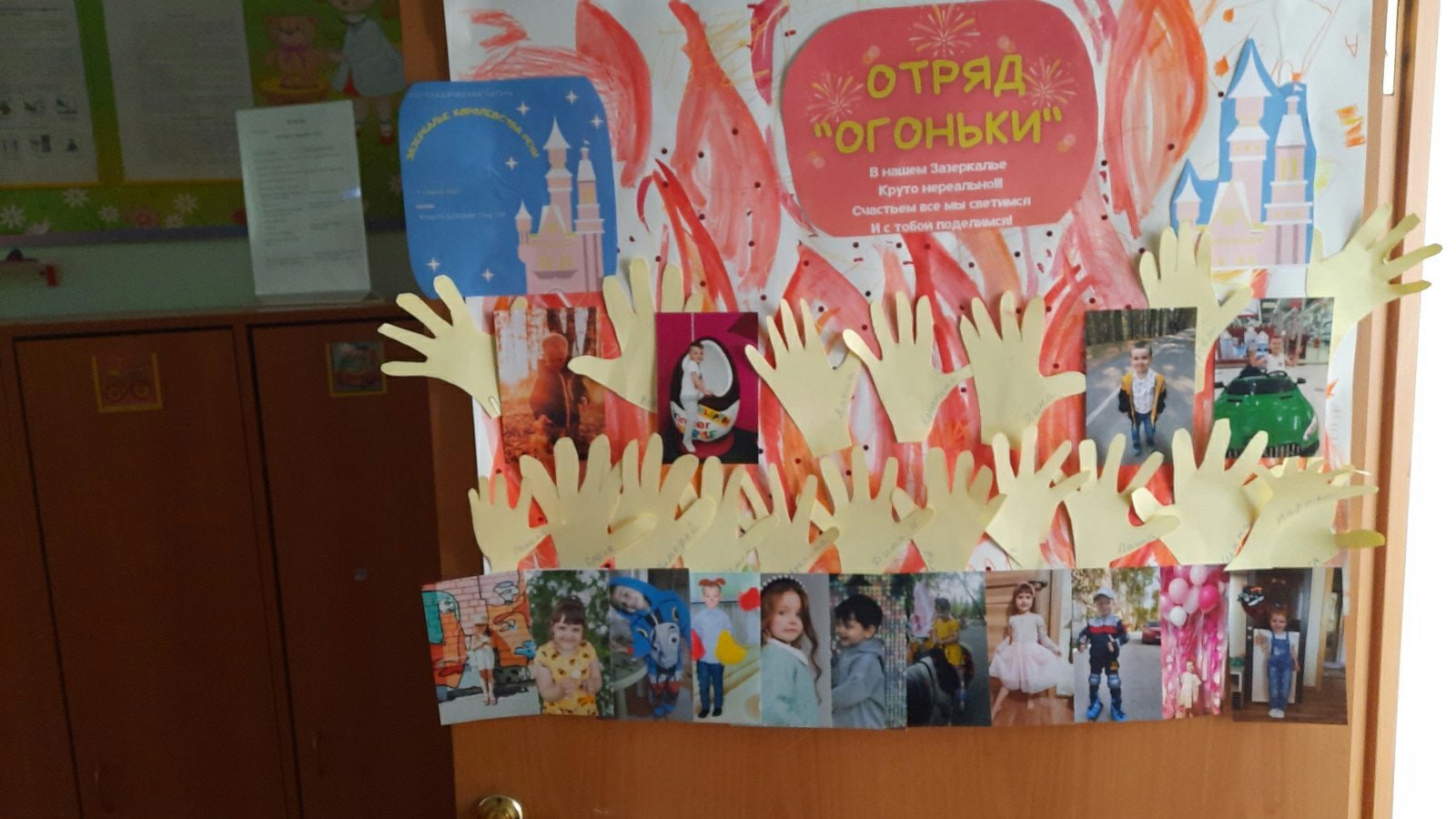 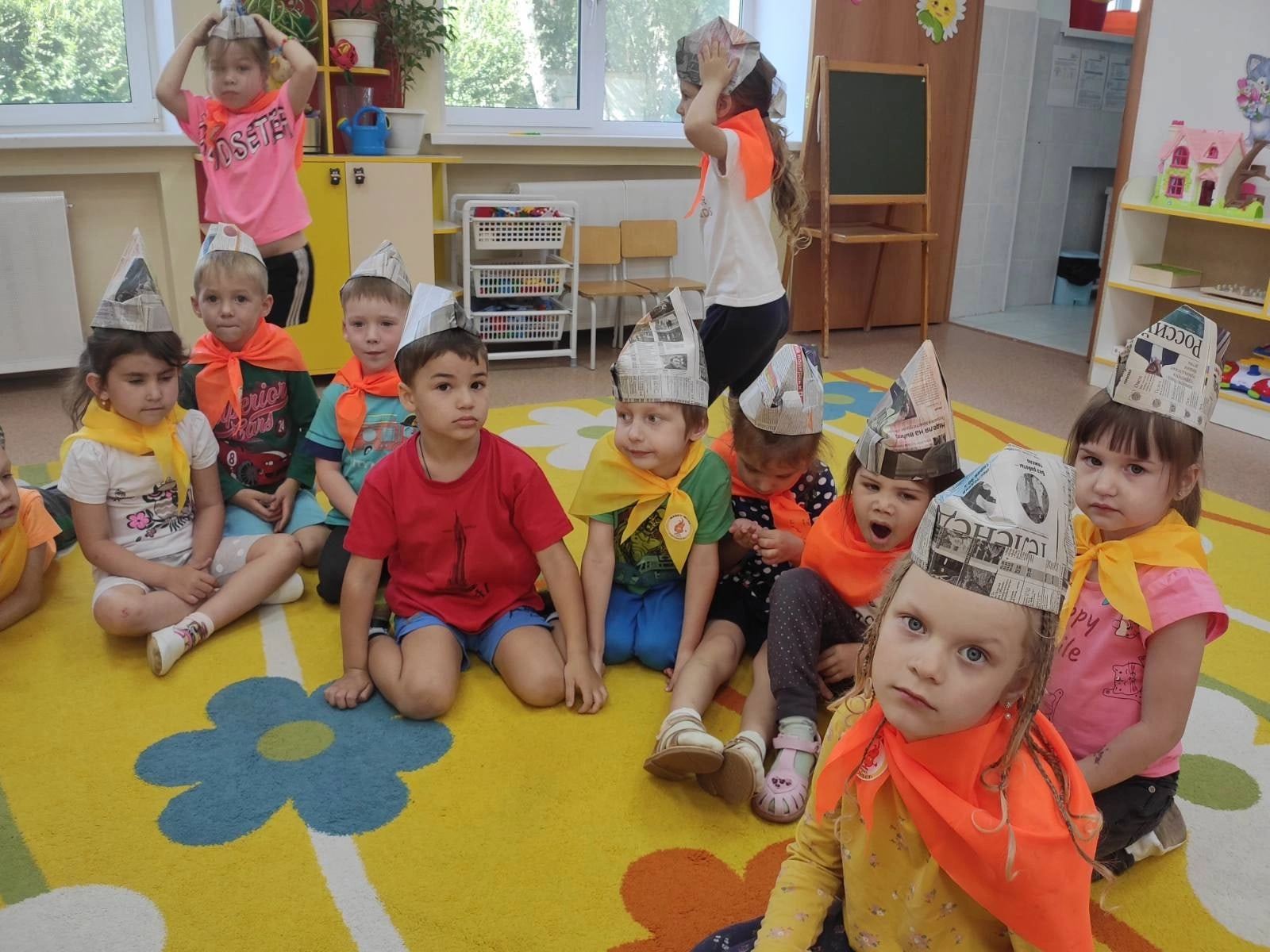 Вспомнили  все правила по пожарной безопасности. Поучаствовали в эстафете на скорость и выявили самых метких и быстрых.   В процессе квеста прошли по заданиям и вспомнили, что делать при возгорании, как вести себя при дыме и самое главное как обезопасить себя. 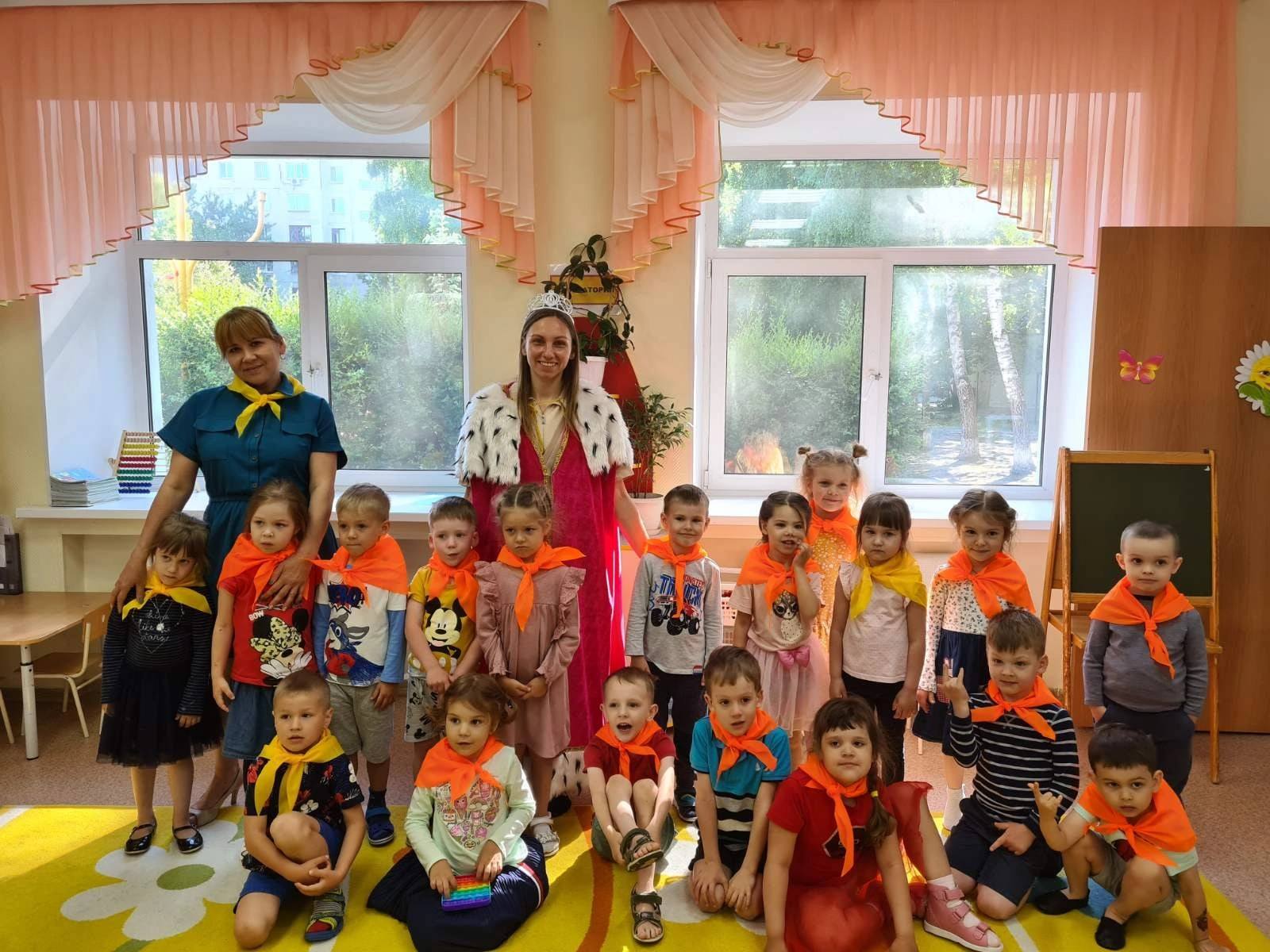 